ҠАРАР                                                                       РЕШЕНИЕ22 октябрь 2018 й.                                               22 октября   2018 г.№ 227Ирсай ауылы                                                                              д. ИрсаевоОб утверждении Порядка и Перечня услуг и (или) работ для оказания на возвратной и (или) безвозвратной основе за счет средств местного бюджета дополнительной помощи при возникновении неотложной необходимости в проведении капитального ремонта общего имущества в многоквартирных домах, расположенных на территории сельского поселения Ирсаевский  сельсовет муниципального района Мишкинский район Республики Башкортостан            В соответствии с пунктами 9.2, 9.3 части 1 статьи 14 Жилищного кодекса Российской Федерации, статьей 78 Бюджетного кодекса Российской Федерации, Федеральным законом от 20.12.2017 № 399-ФЗ «О внесении изменений в Жилищный кодекс Российской Федерации и статью 16 Закона Российской Федерации «О приватизации жилищного фонда в Российской Федерации», Уставом сельского поселения Ирсаевский сельсовет муниципального района Мишкинский район Республики Башкортостан, администрация сельского поселения Ирсаевский сельсовет муниципального района Мишкинский район Республики Башкортостан р е ш и л:         1. Утвердить Порядок оказания на возвратной и (или) безвозвратной основе за счет средств местного бюджета дополнительной помощи при возникновении неотложной необходимости в проведении капитального ремонта общего имущества в многоквартирных домах, расположенных на территории сельского поселения Ирсаевский сельсовет муниципального района Мишкинский район Республики Башкортостан. (Приложение 1).          2. Утвердить Перечень услуг и (или) работ по капитальному ремонту общего имущества в многоквартирном доме, расположенном на территории сельского поселения Ирсаевский сельсовет муниципального района Мишкинский район Республики Башкортостан. (Приложение 2).           3. Утвердить состав Комиссии по принятию решения о предоставлении субсидии из бюджета администрации сельского поселения Ирсаевский сельсовет муниципального района Мишкинский район Республики Башкортостан на проведение капитального ремонта общего имущества в многоквартирных домах, расположенных на территории сельского поселения Ирсаевский сельсовет муниципального района Мишкинский район Республики Башкортостан. (Приложение 3).              4. Утвердить типовую форму Соглашения о предоставлении субсидий из бюджета администрации сельского поселения Ирсаевский сельсовет муниципального района Мишкинский район Республики Башкортостан на проведение капитального ремонта общего имущества в многоквартирных домах, расположенных на территории сельского поселения Ирсаевский сельсовет муниципального района Мишкинский район Республики Башкортостан (Приложение 4).4. Настоящее постановление обнародовать на информационном стенде в здании Администрации сельского поселения по адресу: д. Ирсаево, ул. Школьная, д.2 и разместить на официальном сайте Администрации муниципального района Мишкинский район Республики Башкортостан www.mishkan.ru в разделе «Поселения» во вкладке «Ирсаевский  сельсовет».Глава сельского поселения                                              С.В. Хазиев                                                                                                Приложение 1 к РешениюПорядок оказания на возвратной и (или) безвозвратной основе за счет средств местного бюджета дополнительной помощи при возникновении неотложной необходимости в проведении капитального ремонта общего имущества в многоквартирных домах, расположенных на территории сельского поселения Ирсаевский сельсовет муниципального района Мишкинский район Республики БашкортостанОбщие положения1.1. Настоящий Порядок, устанавливающий механизм предоставления муниципальной поддержки на долевое финансирование проведения капитального ремонта общего имущества в многоквартирных домах, расположенных на территории сельского поселения Ирсаевский сельсовет муниципального района Мишкинский район Республики Башкортостан (далее — муниципальная поддержка), осуществляемый в соответствии с:1) Бюджетным кодексом Российской Федерации;2) Жилищным кодексом Российской Федерации;3) Федеральным законом от 21.07.2007 № 185-ФЗ «О Фонде содействия реформированию жилищно-коммунального хозяйства»;1.2. В настоящем Порядке используются следующие понятия:1) субсидия — бюджетные ассигнования, предоставляемые из местного бюджета на безвозмездной и безвозвратной основе, в пределах бюджетных ассигнований и лимитов бюджетных обязательств, утвержденных решением Совета сельского поселения Ирсаевский сельсовет муниципального района Мишкинский район Республики Башкортостан о бюджете сельского поселения Ирсаевский сельсовет муниципального района Мишкинский район Республики Башкортостан на очередной финансовый год и плановый период;2) краткосрочный план — перечень мероприятий, утверждаемый администрацией сельского поселения Ирсаевский сельсовет муниципального района Мишкинский район Республики Башкортостан в целях планирования и организации проведения капитального ремонта общего имущества, планирования предоставления муниципальной поддержки на проведение капитального ремонта общего имущества за счет средств бюджета сельского поселения Ирсаевский сельсовет муниципального района Мишкинский район Республики Башкортостан, контроля своевременности проведения капитального ремонта общего имущества собственниками помещений в таких домах, региональным оператором на срок, необходимый для проведения капитального ремонта общего имущества во всех многоквартирных домах, расположенных на территории сельского поселения Ирсаевский сельсовет муниципального района Мишкинский район Республики Башкортостан.1.3. Муниципальная поддержка предоставляется в форме субсидий, в целях реализации мероприятий по проведению капитального ремонта общего имущества в многоквартирных домах.Субсидии носят целевой характер и не могут быть использованы на другие цели, размер субсидии определяется в соответствии с пунктом 2.3 настоящего Порядка.1.4. Главным распорядителем средств бюджета сельского поселения Ирсаевский сельсовет муниципального района Мишкинский район Республики Башкортостан, предоставляющим субсидии, является администрация сельского поселения Ирсаевский сельсовет муниципального района Мишкинский район Республики Башкортостан (далее — администрация).1.5. В соответствии с частью 1 статьи 191 Жилищного кодекса Российской Федерации муниципальная поддержка предоставляется товариществам собственников жилья, жилищным, жилищно-строительным кооперативам, созданным в соответствии с Жилищным кодексом Российской Федерации, региональному оператору капитального ремонта многоквартирных домов (далее — оператор, получатели субсидии). Субсидия предоставляется в заявительном порядке в пределах средств, предусмотренных в бюджете сельского поселения Ирсаевский сельсовет муниципального района Мишкинский район Республики Башкортостан.2. Условия и порядок предоставления субсидий      2.1. Субсидии предоставляются получателям субсидии, в соответствии с пунктами 2.6—2.7 на основании договора о предоставлении субсидии, заключаемым в соответствии с типовой формой, утвержденной администрацией сельского поселения Ирсаевский сельсовет муниципального района Мишкинский район Республики Башкортостан (далее — договор).2.2. Получатели субсидии должны соответствовать следующим требованиям на первое число месяца, предшествующего месяцу, в котором планируется заключение договора:1) отсутствие неисполненной обязанности по уплате налогов, сборов, страховых взносов, пеней, штрафов, процентов, подлежащих уплате в соответствии с законодательством Российской Федерации о налогах и сборах;2) отсутствие просроченной задолженности по возврату в бюджет сельского поселения Ирсаевский сельсовет муниципального района Мишкинский район Республики Башкортостан субсидий, бюджетных инвестиций, предоставленных в том числе с иными правовыми актами, и иной просроченной задолженности перед бюджетом сельского поселения Ирсаевский сельсовет муниципального района Мишкинский район Республики Башкортостан;3) получатели субсидии — юридические лица не должны находиться в процессе реорганизации, ликвидации, банкротства, а получатели субсидии — индивидуальные предприниматели не должны прекратить деятельность в качестве индивидуального предпринимателя;4) получатели субсидии не должны являться иностранными юридическими лицами, в том числе местом регистрации которых является государство или территория, включенные в утверждаемый Министерством финансов Российской Федерации перечень государств и территорий, предоставляющих льготный налоговый режим налогообложения и (или) не предусматривающих раскрытия и предоставления информации при проведении финансовых операций (офшорные зоны) в отношении таких юридических лиц (далее — офшорные компании), а также российскими юридическими лицами, в уставном (складочном) капитале которых доля участия офшорных компаний в совокупности превышает 50 процентов;5) получатели субсидии не должны получать средства из бюджета сельского поселения Ирсаевский сельсовет муниципального района Мишкинский район Республики Башкортостан на основании иных муниципальных правовых актов на цели, указанные в пункте 1.3 настоящего Порядка.2.3. В течение 14 дней со дня получения средств, предусмотренных в местном бюджете на долевое финансирование проведения капитального ремонта общего имущества многоквартирных домов, Комиссия по принятию решения о предоставлении субсидии из бюджета сельского поселения Ирсаевский сельсовет муниципального района Мишкинский район Республики Башкортостан на проведение капитального ремонта общего имущества в многоквартирных домах, расположенных на территории сельского поселения Ирсаевский сельсовет муниципального района Мишкинский район Республики Башкортостан (далее — Комиссия), уточняет распределение данных средств между многоквартирными домами, которые включены в план.2.3.1. Организационные мероприятия по созыву и подготовке заседаний Комиссии, подготовке решений Комиссии осуществляет секретарь Комиссии. Во время отсутствия секретаря Комиссии обязанности возлагаются на лицо, исполняющее его обязанности по должности.2.3.2. Председатель Комиссии, а во время его отсутствия — заместитель председателя Комиссии проводит заседания, руководит работой Комиссии. При временном отсутствии члена Комиссии в связи с отпуском, командировкой, болезнью и прочими причинами, в заседании Комиссии участвует лицо, исполняющее его обязанности по должности.2.3.3. Решение о предоставлении или об отказе в предоставлении субсидии из бюджета сельского поселения Ирсаевский сельсовет муниципального района Мишкинский район Республики Башкортостан на проведение капитального ремонта общего имущества в многоквартирных домах, расположенных на территории сельского поселения Ирсаевский сельсовет муниципального района Мишкинский район Республики Башкортостан (далее — решение о распределении субсидии), оформляется в двух экземплярах и подписывается членами Комиссии.2.3.4. В течение 7 (семи) дней с даты принятия решения о распределении субсидии администрация обязана уведомить получателей субсидии, в отношении которых принято указанное решение.2.4. Основаниями для отказа в предоставлении субсидии являются:1) несоответствие получателя субсидии требованиям пункта 2.2 настоящего Порядка;2) непредставление получателями субсидии, формирующими фонд капитального ремонта на специальных счетах, документов, приведенных в пункте 2.7.1 настоящего Порядка;3) недостоверность представленной получателем субсидии информации.2.5. Перечисление субсидий для проведения капитального ремонта многоквартирных домов, собственники помещений в которых формируют фонд капитального ремонта на счете оператора, осуществляется в соответствии с пунктами 2.6.1 — 2.6.2 настоящего Порядка.2.5.1. Средства бюджета сельского поселения Ирсаевский сельсовет муниципального района Мишкинский район Республики Башкортостан перечисляются администрацией на отдельный банковский счет оператора после заключения договора между администрацией и оператором в соответствии с решением о распределении субсидии.2.5.2. В случае выявления фактов нарушения условий, предоставления субсидии, предусмотренных пунктом 4.6 настоящего Порядка, а также возникновения экономии субсидии, полученной в результате проведения конкурсов по отбору подрядных организаций, неиспользуемые средства перечисляются по согласованию в доход бюджета сельского поселения Ирсаевский сельсовет муниципального района Мишкинский район Республики Башкортостан.2.6. Перечисление субсидий для проведения капитального ремонта многоквартирных домов, собственники помещений в которых формируют фонд капитального ремонта на специальных счетах, осуществляется в соответствии с пунктами 2.6.1 — 2.6.3 настоящего Порядка.2.6.1. Получатели субсидии, формирующие фонд капитального ремонта на специальном счете, открывают отдельные банковские счета. При этом для зачисления средств муниципальной поддержки капитального ремонта многоквартирных домов на каждый многоквартирный дом открывается один банковский счет и направляется в администрацию:1) уведомление об открытии таких счетов с указанием их реквизитов;2) решение о проведении капитального ремонта, которое принято в соответствии с требованиями статьи 189 Жилищного кодекса Российской Федерации, определяющее организацию (порядок ее определения), с которой будет заключен договор на проведение капитального ремонта в соответствии с краткосрочным планом;3) утвержденная в соответствии с требованиями статьи 189 Жилищного кодекса Российской Федерации смета расходов на капитальный ремонт этого дома с учетом перечня работ, установленных для данного дома на текущий год в краткосрочном плане, и с учетом предельной стоимости услуг и (или) работ по капитальному ремонту, установленной Законом Республики Башкортостан на текущий год.2.6.2. В течение 5 (пяти) рабочих дней со дня поступления документов, указанных в пункте 2.7.1 настоящего Порядка, администрация заключает договор с получателем субсидии и перечисляет средства, предусмотренные на проведение капитального ремонта соответствующего многоквартирного дома.2.6.3. В случае выявления фактов нарушения условий предоставления субсидии, предусмотренных пунктом 4.6 настоящего Порядка, а также в случае возникновения экономии субсидий, полученной в результате проведения конкурсов по отбору подрядных организаций, неосвоенные средства подлежат зачислению в доход бюджета сельского поселения Ирсаевский сельсовет муниципального района Мишкинский район Республики Башкортостан.2.7. Получатель субсидий производит оплату услуг и (или) работ по капитальному ремонту общего имущества многоквартирного дома на основании актов приемки услуг и (или) работ по капитальному ремонту многоквартирного дома, согласованных с администрацией и подписанных лицами, которые уполномочены действовать от имени собственников помещений в многоквартирном доме.2.8. Отказ администрации в согласовании акта приемки услуг и (или) работ по капитальному ремонту многоквартирного дома допускается в случаях предъявления для оплаты работ, не предусмотренных краткосрочным планом, а также в случае превышения ранее утвержденной сметы на капитальный ремонт этого дома.3. Требования к отчетности о расходовании субсидии       Получатели субсидий ежеквартально, в срок не позднее последнего рабочего дня месяца, следующего за отчетным кварталом, представляют в администрацию финансовый отчет о целевом использовании денежных средств по форме согласно приложению к настоящему Порядку или по форме, предусмотренной договором, с приложением финансовой отчетности о ходе выполнения работ по капитальному ремонту с копиями первичных бухгалтерских документов (договоры, акты приемки выполненных работ, справки о стоимости выполненных работ, выписки с банковского счета в кредитной организации, платежные поручения и иные документы, связанные с выполнением работ по капитальному ремонту многоквартирных домов).4. Требования об осуществлении контроля за соблюдением условий, целей и порядка предоставления субсидии и ответственности за их нарушение4.1. Субсидия подлежит возврату в бюджет сельского поселения Ирсаевский сельсовет муниципального района Мишкинский район Республики Башкортостан в следующих случаях:1) неиспользования субсидии или неполного освоения аккумулированных на отдельном банковском счете денежных средств (при условии завершения ремонтных работ и расчетов с подрядными организациями в полном объеме);2) нецелевого использования получателем субсидии предоставленных денежных средств, в том числе выявленного по результатам контроля администрации и органами муниципального финансового контроля;3) неисполнения и (или) ненадлежащего исполнения получателем субсидии обязательств, предусмотренных договором, в том числе некачественного оказания услуг населению сельского поселения Ирсаевский сельсовет муниципального района Мишкинский район Республики Башкортостан;4) выявления факта предоставления недостоверных сведений для получения средств и (или) документов, подтверждающих затраты;5) реорганизации или банкротства получателя субсидии;6) нарушения получателем субсидии условий, установленных при ее предоставлении, выявленного по фактам проверок, проведенных администрацией и органами муниципального финансового контроля;7) в иных случаях, предусмотренных действующим законодательством.4.2. Факт нецелевого использования субсидии или невыполнения условий, предусмотренных Договором о предоставлении субсидии, устанавливается актом проверки, в котором указываются выявленные нарушения и сроки их устранения.4.3. Возврат денежных средств осуществляется получателем субсидии в течение 10 (десяти) рабочих дней с момента получения акта проверки.4.4. Возврат в текущем финансовом году получателем субсидии остатков субсидии, не использованных в отчетном финансовом году, в случаях, предусмотренных договором, указанном в пункте 2.1 настоящего Порядка, осуществляется получателем субсидии в течение 10 (десяти) рабочих дней со дня предоставления им установленной отчетности.4.5. При отказе получателя субсидии в добровольном порядке возместить денежные средства, взыскание производится в порядке и в соответствии с законодательством Российской Федерации.4.6. Обязательные проверки соблюдения условий, целей и порядка предоставления субсидии ее получателями осуществляются администрацией и органами муниципального финансового контроля в порядке, определенном муниципальными правовыми актами.4.7. Разногласия и споры, возникающие в процессе предоставления и использования субсидии, решаются в установленном действующим законодательством порядке.4.8. Получатель субсидии несет полную ответственность за недостоверность предоставляемых в администрацию сведений, нарушение условий предоставления субсидии, а также нецелевое использование субсидии в соответствии с законодательством Российской Федерации.Управляющий делами                                                                     Л.И. ЯлитоваПриложение 2Отчет о ходе реализации программы по капитальному ремонту общего имущества в многоквартирных домах, расположенных на территории сельского поселения Ирсаевский сельсовет муниципального района Мишкинский район Республики Башкортостан,за ____ квартал 20___ годаПриложение 3Перечень услуг и (или) работ по капитальному ремонту общего имущества в многоквартирном доме, расположенном на территории сельского поселения Ирсаевский сельсовет муниципального района Мишкинский район Республики Башкортостан           Перечень услуг и (или) работ по капитальному ремонту общего имущества в многоквартирном доме, оказание и (или) выполнение которых финансируются за счет средств фонда капитального ремонта, а также за счет средств государственной поддержки капитального ремонта, а также оказания на возвратной и (или) безвозвратной основе за счет средств местного бюджета дополнительной помощи при возникновении неотложной необходимости в проведении капитального ремонта общего имущества в многоквартирных домах, расположенных на территории сельского поселения Ирсаевский сельсовет муниципального района Мишкинский район Республики Башкортостан включает:1) ремонт внутридомовых инженерных систем электро-, тепло-, газо-, водоснабжения, водоотведения;2) ремонт крыши;3) переустройство невентилируемой крыши на вентилируемую крышу в случае, если необходимость реконструкции крыши установлена заключением специализированной организации, подготовленным по результатам соответствующего обследования;4) ремонт подвальных помещений, относящихся к общему имуществу в многоквартирном доме;5) ремонт фасада;6) утепление фасада в случае, если необходимость проведения данных работ установлена заключением специализированной организации, подготовленным по результатам энергетического обследования многоквартирного дома;7) ремонт фундамента многоквартирного дома;8) разработку проектной документации в случае, если законодательством Российской Федерации требуется ее разработка;9) проведение государственной экспертизы проекта, историко-культурной экспертизы в отношении многоквартирных домов, официально признанных памятниками архитектуры, в случае, если законодательством Российской Федерации требуется проведение таких экспертиз;10) осуществление строительного контроля.Приложение 4Состав Комиссии по принятию решения о предоставлении субсидии из бюджета сельского поселения Ирсаевский сельсовет муниципального района Мишкинский район Республики Башкортостан  на проведение капитального ремонта общего имущества в многоквартирных домах, расположенных на территории сельского поселения Ирсаевский сельсовет муниципального района Мишкинский район Республики Башкортостан Хазиев Станислав Валерьевич — глава администрации сельского поселения Ирсаевский сельсовет муниципального района Мишкинский район Республики Башкортостан, председатель Комиссии;Ханов Вадим Мулланурович– заместитель главы Администрации по вопросам жизнеобеспечения – начальник отдела строительства и жизнеобеспечения муниципального района Мишкинский район Республики Башкортостан; Ижбулдина Ирина Андреевна — специалист 2 категории администрации сельского поселения, секретарь КомиссииЧлены Комиссии:Андриянова Алевтина Ивановна — депутат Совета сельского поселения Ирсаевский сельсовет муниципального района Мишкинский район Республики Башкортостан;Салиева Елеза Михайловна — депутат Совета сельского поселения Ирсаевский сельсовет муниципального района Мишкинский район Республики Башкортостан.Приложение № 5СОГЛАШЕНИЕ № ___О ПРЕДОСТАВЛЕНИИ СУБСИДИИ ИЗ БЮДЖЕТА АДМИНИСТРАЦИИ СЕЛЬСКОГО ПОСЕЛЕНИЯ ИРСАЕВСКИЙ СЕЛЬСОВЕТ МУНИЦИПАЛЬНОГО РАЙОНА МИШКИНСКИЙ РАЙОН РЕСПУБЛИКИ БАШКОРТОСТАН НА ПРОВЕДЕНИЕ КАПИТАЛЬНОГО РЕМОНТА ОБЩЕГО ИМУЩЕСТВА МНОГОКВАРТИРНОГО ДОМАд.Ирсаево                                                                     __________________г.Администрация сельского поселения Ирсаевский сельсовет муниципального района Мишкинский район Республики Башкортостан, в лице главы администрации _______________________________________________________, действующего на основании Устава, с одной стороны (далее – Администрация), и _____________________________, именуемое в дальнейшем «Получатель», в лице ________________________________________________, действующего на основании __________________, с другой стороны, вместе именуемые «Стороны», во исполнение постановления администрации от _____________________ года № ____ заключили настоящее соглашение (далее — Соглашение) о нижеследующем:1 .Предмет соглашения.1.1. Настоящее Соглашение регламентирует отношения по предоставлению Администрацией Получателю субсидии в целях финансового обеспечения (возмещения) затрат по проведению капитального ремонта общего имущества многоквартирного дома (далее — «субсидия») __________________________________________________________________________________________________________________________________________(адрес многоквартирного дома)в связи с выполнением срочных (непредвиденных) ремонтных работ ______________________________________________________________________________________________________________________________________________________________________________________________________________.(наименование работ)Предоставляемая субсидия носит целевой характер и не может быть использована на другие цели.2.Размер, срок и условия предоставления субсидии.2.1. Размер субсидии составляет _________________________ (_______) рублей ___ коп., указанный размер определен исполнительной документацией;Предоставление субсидии Получателю осуществляется в безналичной форме путем перечисления на расчетный счет Получателя.Администрация осуществляет перечисление субсидии в размере, указанном в п.2.1. настоящего Соглашения в течение десяти рабочих дней с момента заключения настоящего соглашения.2.3. Получатель согласен на осуществление главным распорядителем бюджетных средств, предоставившим субсидию, и органом муниципального финансового контроля проверок соблюдения получателем условий, целей и порядка предоставления субсидий.3. Права и обязанности Получателя субсидии.3.1. Получатель вправе:3.1.1. Получать имеющуюся в администрации информацию, касающуюся вопросов предоставления субсидий.3.2. Получатель обязан:3.2.1. Направлять денежные средства, полученные в соответствии с условиями настоящего Соглашения, исключительно на цели, предусмотренные разделом 1 настоящего Соглашения.4. Права и обязанности Администрации.4.1. Администрация обязуется:4.1.1. Предоставить Получателю субсидию;4.1.2. Осуществлять проверку использования субсидии Получателем в соответствии с целями, предусмотренными настоящим Соглашением;4.1.3. Результаты проверки оформлять актом и доводить их до сведения Получателя.4.2. Администрация имеет право прекратить предоставление субсидии в случае неисполнения или ненадлежащего исполнения Получателем обязательств, предусмотренных настоящим Соглашением, а также в случаях ликвидации, банкротства, реорганизации Получателя.5. Ответственность сторон.5.1. Получатель несет ответственность:За целевое использование предоставляемой субсидии;За достоверность и своевременность предоставления документов, информации, предоставляемой в соответствии с условиями настоящего соглашения в части предоставленных субсидий;5.2. Субсидия подлежит возврату в бюджет сельского поселения Ирсаевский сельсовет муниципального района Мишкинский район Республики Башкортостан в случаях, установленных Порядком предоставления субсидий.6. Срок действия соглашения и иные условия.6.1. Настоящее Соглашение вступает в силу с момента подписания его сторонами и действует до исполнения сторонами своих обязательств.6.2. Изменения и дополнения к настоящему Соглашению являются действительными, если они оформлены в письменном виде и подписаны сторонами.Во всем ином, не оговоренном в настоящем Соглашении, стороны руководствуются действующим законодательством Российской Федерации.Настоящее соглашение составлено в 2-х экземплярах, имеющих одинаковую юридическую силу.7. Реквизиты сторон.  БАШҠОРТОСТАН РЕСПУБЛИКАҺЫМИШКӘ  РАЙОНЫМУНИЦИПАЛЬ РАЙОНЫНЫҢИРСАЙ АУЫЛ СОВЕТЫАУЫЛ БИЛӘМӘҺЕСОВЕТЫИрсай ауылы, Мәктәп урамы, 2Тел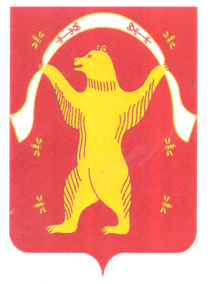 РЕСПУБЛИКА БАШКОРТОСТАНСОВЕТСЕЛЬСКОГО ПОСЕЛЕНИЯИРСАЕВСКИЙ СЕЛЬСОВЕТМУНИЦИПАЛЬНОГО РАЙОНАМИШКИНСКИЙ РАЙОН452344, д. Ирсаево, улица Школьная, 2Тел:2-37-47, 2-37-22N п/пНаименование объектовНаименование подрядной организацииПеречислено средств операторуФактическая стоимость капитального ремонта согласно исполнительной документацииИспользовано субсидии (фактически перечислено средств)Возврат средств в местный бюджетОстаток средств (4 — 6 — 7)Приме чаниеПриме чание1234567899Администрация:Администрация сельского поселения Ирсаевский сельсовет муниципального района Мишкинский район Республики БашкортостанГлава сельского поселения___________ (_____________________)Получатель:______________(___________________)